Publicado en Madrid el 03/06/2022 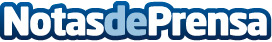 Necesito Reformar Soluciona. Más del 40% de los usuarios reformará su vivienda en 2022Las deducciones fiscales por obra, la facilidad para solicitar una reforma online y la demanda acumulada no satisfecha durante el confinamiento están detrás de la reactivación del sector de la reformaDatos de contacto:Necesito Reformar Soluciona, S.L.Tfno: 91 007 52 28 -Nota de prensa publicada en: https://www.notasdeprensa.es/necesito-reformar-soluciona-mas-del-40-de-los_1 Categorias: Bricolaje Inmobiliaria Interiorismo Servicios Técnicos Construcción y Materiales http://www.notasdeprensa.es